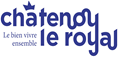 Demande d’autorisation d’ouverture temporaired’un débit de boissonNom de l’association :…………………………………………………………………………………………………………………………………………………Adresse :………………………………………………………………………………………………………………………………………………………………………N° agrément Jeunesse et Sport (pour les associations sportives) :…………………………………………………………………………Nom du déclarant : ……………………………………………………………………………………………………………………………………………………N° de téléphone : ………………………………………………………………………………………………………………………………………………………Adresse mail :………………………………………………………………Demande l’autorisation d’ouvrir un débit de boisson temporaire  de 1er et 3ème groupe :Lieu : …………………………………………………………………………………………………………………………………………………………………………Date et horaires : ……………………………………………………………………………………………………………………………………………………Manifestations: …………………………………………………………………………………………………………………………………………………………Le ………………………………………….					SignatureAvis du MaireJe soussigné, Vincent BERGERET, Maire de Châtenoy-le-Royal,Vu la demande ci-dessus ; Vu les articles L334-2 du code de la Santé PubliqueAutorise  N’autorise pas M……………………………………………………………………………………………………………………………………………………………………………..A ouvrir un débit temporaire de boisson de 3èmecatégorieLieu : ………………………………………………………………………………………………………………………………………………………………………Date et horaires :……………………………………………………………………………………………………………………………………………………Manifestations: ………………………………………………………………………………………………………………………………………………………A charge pour lui de se conformer à toutes les prescriptions locales et réglementaires relatives à la tenue et à la police des débits de boissons. 						Fait à Châtenoy-le-Royal, le……………………………………………							Le Maire, CLASSIFICATIONS DES BOISSON : (Article L.3321-1 du code de la Santé Publique)1er Groupe : Boissons non alcoolisées : eaux minérales ou gazéifiées, jus de fruit ou de légumes non fermentés ou ne comportant pas, à la suite d’un début de fermentation, de traces d’alcool supérieures à 1,2 degré, limonades, sirops, infusions, lait, café, chocolat.3 ème Groupe : Boissons fermentées non distillées et vins doux naturels : vins, bière, cidre, poiré, hydromel, auxquelles sont joints les vins doux naturels, ainsi que les crèmes de cassis et les jus de fruits ou de légumes fermentés comportant de 1,2 degré à 3 degrés d’alcool, vins de liqueur, apéritifs à base de vin et liqueurs de fraises, framboises, cassis ou cerises, ne titrant pas plus de 18 degrés d’alcool pur.